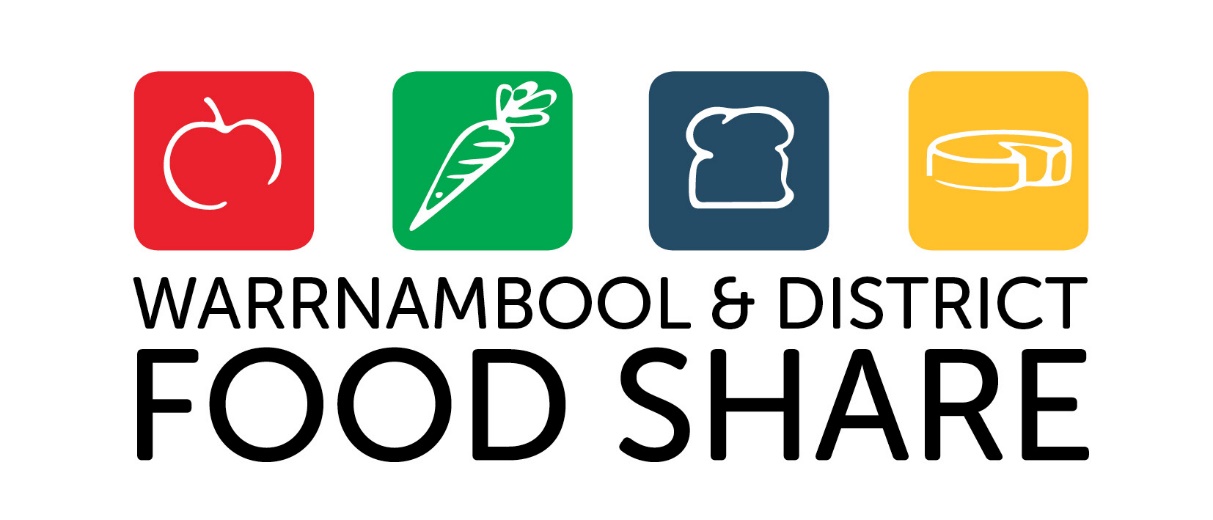 ANNUAL REPORT 2021/22ABN: 49 926 759 768Phone: 0428 197 715Warehouse: 24a Harrington Road, Warrnambool, Victoria, 3280INDEX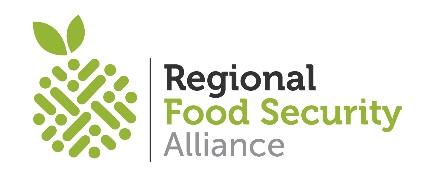 CHAIR’S REPORT 										3EXECUTIVE OFFICER’S REPORT 							4OUR STATISTICS 										5OUR VOLUNTEERS 									6OUR SUPPORTERS 									7FINANCIAL STATEMENTS 								9OUR STARATEGY - VISION, MISSION, VALUES & GOALS			18					CHAIR’S REPORTWelcome to our Annual General Meeting (AGM) for 2021/2022Overall, this has been a very positive year for our organisation. We have managed to remain operational during another twelve months of COVID. Staff and volunteers have addressed many challenges to keep our warehouse open and emergency food distribution flowing throughout the entire pandemic, this is a credit to them all. During the past year we have joined with other Victorian regional Food Shares to form the Regional Food Security Alliance (RFSA) funded by the government for one year to continue to provide the rural relief task forces across Victoria. Member organisations include Albury Wodonga, Bendigo, Geelong, Mildura, Shepperton and us. Collectively we are in discussions with the Victorian Government to secure funding to allow us to continue to provide this essential service across the state. As will be seen in our treasures report we have had a solid year financially. We have achieved one of our strategic plan goals in that we now have a good reserve that would allow us to purchase food stocks in case of an emergency or disaster in our region and keep operating if our current funding ceased.Our AGM is the time to thank many people for their significant contributions to our organisation in both paid and voluntary roles.I start by thanking our executive officer Amanda Hennessy for guiding the organisation through a very difficult and busy year. It’s never easy balancing all the needs of a mainly volunteer organisation but Amanda has managed this extremely well. Thanks also to Tonia Wilcox and Paul Frusher who have managed the warehouse and distribution throughout the year and our Trainee Trephy Grant for her administration support. 

Our volunteers, what a mighty effort throughout this COVID filled year to keep turning up and ensuring all our agencies are provided with emergency food. You are the backbone of our organisation, and I cannot thank you enough for what you do for us. Thank you also to local businesses who continue to support us with donations on a daily/weekly basis and thank you to our local community members who donate both food and provide financial assistance that allows us to keep operating. In closing I must thank my fellow board members for providing support and good governance to the organisation. Also personal thanks to our secretary Jo McBain and treasurer Daniel Pearson for all the advice and assistance provided to me throughout the year.We do have a change on the board at the AGM with Ray Lougheed retiring from the board after many years of service. Ray was our previous chair and held that position for five years. Thank you, Ray, for all you have done for this organisation, we wish you well for the future. In closing I would like to thank you all for your ongoing support.Mick White, Board Chair
Warrnambool & District Food Share EXECUITIVE OFFICER’S REPORTAs the COVID-19 Pandemic and the cost-of-living have continued to put pressure on members of our community over the past 12 months we have focused on expanding our distribution networks across south west Victoria to reach more people who require support, working with 130 agencies and schools from Portland to Hamilton and across to Camperdown. Our registered agencies include those working with disadvantaged youth, NDIS support, indigenous cooperatives, education providers, those providing emergency food relief as part of their wrap around supports and community meal programs. With 177 tonne of emergency food distributed, 61,611 equivalent meals to the value of 
$1.28 million we take this opportunity to thank all our partners for their ongoing support. It is with the support of over 80 organisations who provide us with in-kind services and products, ten supermarkets and four bakery partners who we collect from weekly that support the food rescue and distribution model, diverting 23 tonne of food waste from landfill annually.We also thank our community who continue to support members of their community by donating pantry products, fresh produce and by making financial contributions to us. We take this opportunity to thank our new partner Volcano Produce who is supporting us with nutritional locally grown vegetables as supply has been impacted by natural disasters. As a designated Regional Food Hub tasked to respond in a disaster situation, we secured State Government funding to purchase bulk food and support our operations in 2021/22. This rapid expansion required the implementation of additional warehouse shifts to deal with the growing demand. A demand we could not have responded to without our dedicated team of 100 volunteers. Our 100 volunteers worked within changing pandemic restrictions to ensure our warehouse remained open throughout these challenging times. For this significant achievement and for their time, talent, friendship, laughter and smiles we thank them, for without their support we cannot do what we do. Over the past year we have taken the opportunity to implement projects to improve our warehouse operations including a major refrigeration project and bulk storage systems upgrade with policies and procedures established to support our growing operations. Work continues to upgrade and streamline our processes with a view to supporting food equity and literacy.  Our community has remained strong and resilient throughout the past 12 months with community supporting community at every opportunity. You have supported us to operate a highly effective and sustainable service that allows food to be distributed via our registered partners across south west Victoria. For this we thank you. Amanda Hennessy, Executive Officer 
Warrnambool & District Food ShareOUR STATISTICS 130 Partners 100 agencies + 30 schools work with us to distribute emergency food across south west Victoria 162 Tonne Food Recovered From 10 Partner Supermarkets + 4 Partner Bakeries = 45 pickups per week 177 Tonne Emergency Food Distributed Distributed Food Value $1.28 Million Equivalent Meals Distributed 61,611An increase of 32 Tonne from 2020100 Volunteers Volunteer hours = 502550 weeks per year 		Total Volunteer Value $236,00021,769 People Receiving Food 10,310 Adults 11,459 Children  184 Tonne Food Diverted from Landfill Total 2014 to 2021 Our Products and Services   Emergency Food Hampers - pantry, fresh, chilled, and frozen product Emergency Food Boxes and Bags (nonperishable)Schools Fresh Program (breakfast, lunch, and healthy snacks)Community Meals Ingredients Bulk Food Distribution (regional distribution to partner agencies)Education and Food Literacy Programs Warehousing and Logistics Services – the receival, warehousing and distribution of food product for partner agenciesOUR VOLUNTEERS Our organisation can only operate with the support of our dedicated volunteers, without their significant support it wouldn’t be possible to achieve the outcomes listed in this report.  With 100 volunteers on our books, we run morning shifts to service our Schools Fresh Program, our agencies picking up emergency food hampers along with our community meals and our daily pickups from supermarkets and bakeries. Our afternoon shifts receive bulk food deliveries, process, pack, and breakdown product while carrying out a range of general warehousing duties. Thank you all for your fabulous support, your skills, and the passion you bring to your volunteering.  This year we said goodbye to volunteers Ree Rundell, Diane Moloney, Sarah Vickers and Gerard Auld who have been with us for several years. We take this opportunity to thank Ree, Di, Sarah and Gerard for their wonderful support and friendship. We also thank our corporate volunteers who support us weekly - McLaren Hunt Financial Group, South West TAFE, Wannon Water and Silvan Ridge Wealth. Thank you for your continued support of Food Share and of our community. Thanks also to our volunteer board for their strategic guidance and support - Mick White (Chair), Jo McBain (Deputy Chair/Secretary), Daniel Pearson (Treasurer), Ray Lougheed, Adele Markwell, Alex McCulloch, Kane Horwill, Kylie Gaston, and Mark Fidge.We are privileged to work with a wonderful group of volunteers who bring diverse set of silks and life experience to Food Share, and we take this opportunity to thank them for their time, talent, smiles, conversation, friendship, and passion. At Food Share our mantra is community supporting community and our volunteers are at the front line of this ethos.  Thank You OUR SUPPORTERS We gain significant support from members of our community, business, and industry including:FareShare (frozen meals) Food Bank Victoria (food deliveries)  Red CrossState Government (pandemic funding)Local Government Local Philanthropic Trusts The Gall Foundation Perry Cho PhotographyBreakwater Insurance  Wannon Water Ripple Effect Warrnambool Bike & Rod Run Westvic Staffing Solutions Warrnambool supermarkets and bakeries (daily food rescue)ALDI ColesWoolworthsSupa IGA Warrnambool Port Fairy IGA Gallo Bakery Dennington Bakehouse Chittticks Bakery Volcano Produce Tower Hill South West TAFE Bakery Local farmers collect food waste daily (no food goes into landfill)The Midfield Group (meat weekly)Saputo (cheese)Fonterra (milk weekly)Caravan EggsKangaroobie MeatsApostle Whey CheeseChemists in Warrnambool (daily free boxes, approx. 15k per year)Meals on Wheels (WCC)Logistics – The Midfield Group, Paton’s Transport, Allens FreightSouth West Health CareSouth west Credit United Way GlenelgSeachange Portland Umney Design Gunners (web hosting)Bee Cool Refrigeration We take this opportunity to thank our wonderful partners and 
our community for their ongoing and generous supportOUR SUPPORTERS CONTINUED Maceys Bistro (fire wood fundraiser) Emcee Truss & Frame (fire wood fundraiser)Warrnambool Timber Industries (fire wood fundraiser)ACE Radio Network Fitzmedia Productions/Silver Ball StudiosNorton Ford (servicing) McNeil BP (fuel) Good Year Autocare (tyres)Roma Britnell Office (printing)Southern Stay Disability Services (meeting rooms)Greyhound Club (meeting rooms)Warrnambool City Croquet ClubCleanaway Bunnings (gas bottles)Local schools (food drives) + Hands on Learning Programs (maintenance)Hire Australia eResources Cassign Star Printing Service clubs – Rotary, Lions, Probus, CWA, RSLChurches, community organisations and clubs (coordinating food drives)Local producers, farmers, and gardeners (donations of fresh vegetables and fruit)Local businesses (food donations) – Spotlight, Darriwill Farm, Cally Hotel & many more Fundraiser cash donation box Warrnambool locations: Timor Street News  Bakers Delight The Flying Horse Southern Stay Disability Services Dan Murphy Godfreys Scotty Seafood Mr Brightside Pizza Monaghan’s Pharmacy The Cheesecake Shop  Gallo Bakery Browns Bakery The Meat Barn Nextra Warrnambool Country Life Revive Nutrition StudioAnd so many more who support our operations We take this opportunity to thank our wonderful partners and 
our community for their ongoing and generous supportFINANCIAL STATEMENTS WARRNAMBOOL & DISTRICT FOOD SHARE INC.FINANCIAL REPORTFOR THE YEAR ENDED 30TH JUNE 2022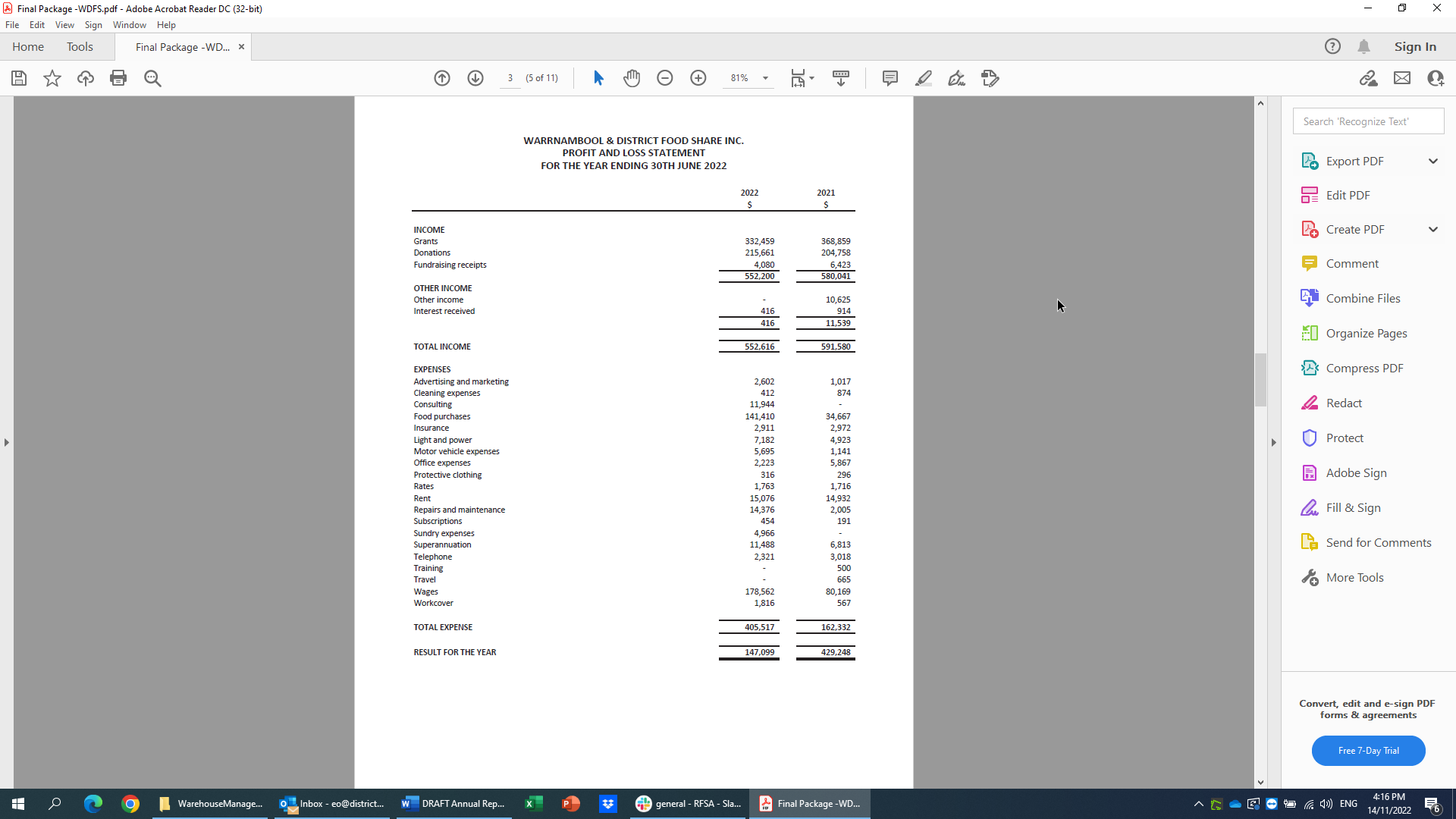 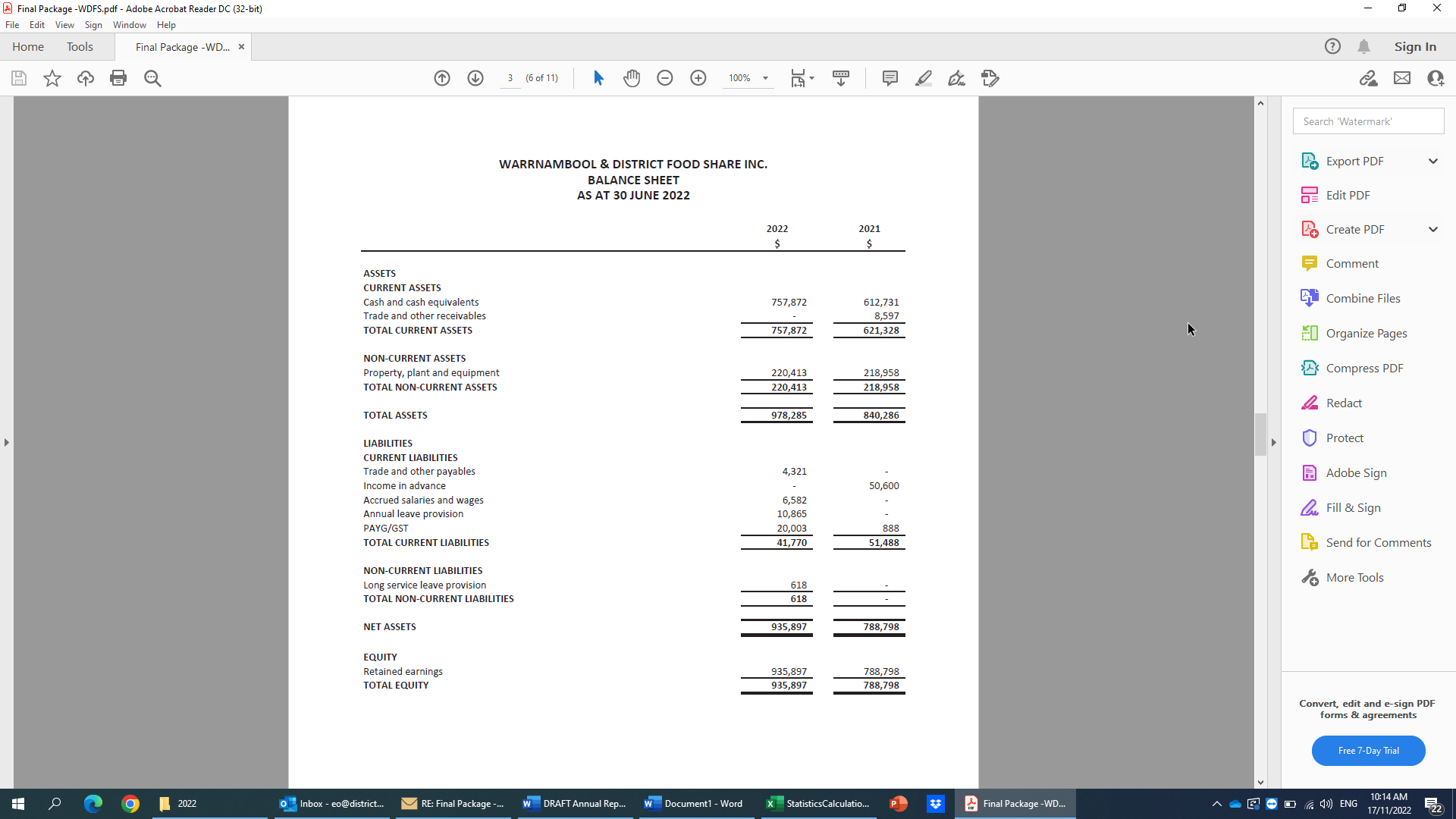 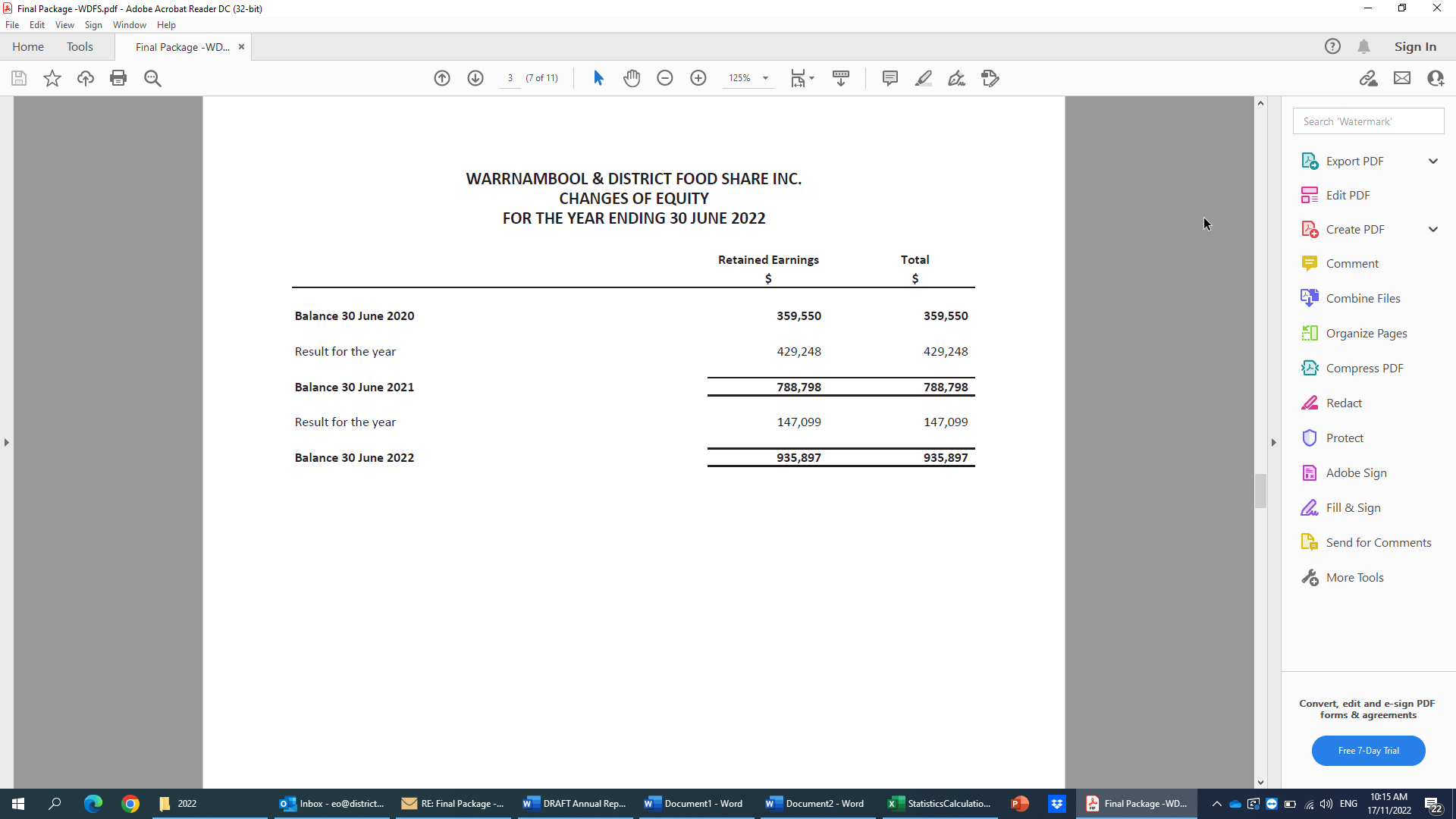 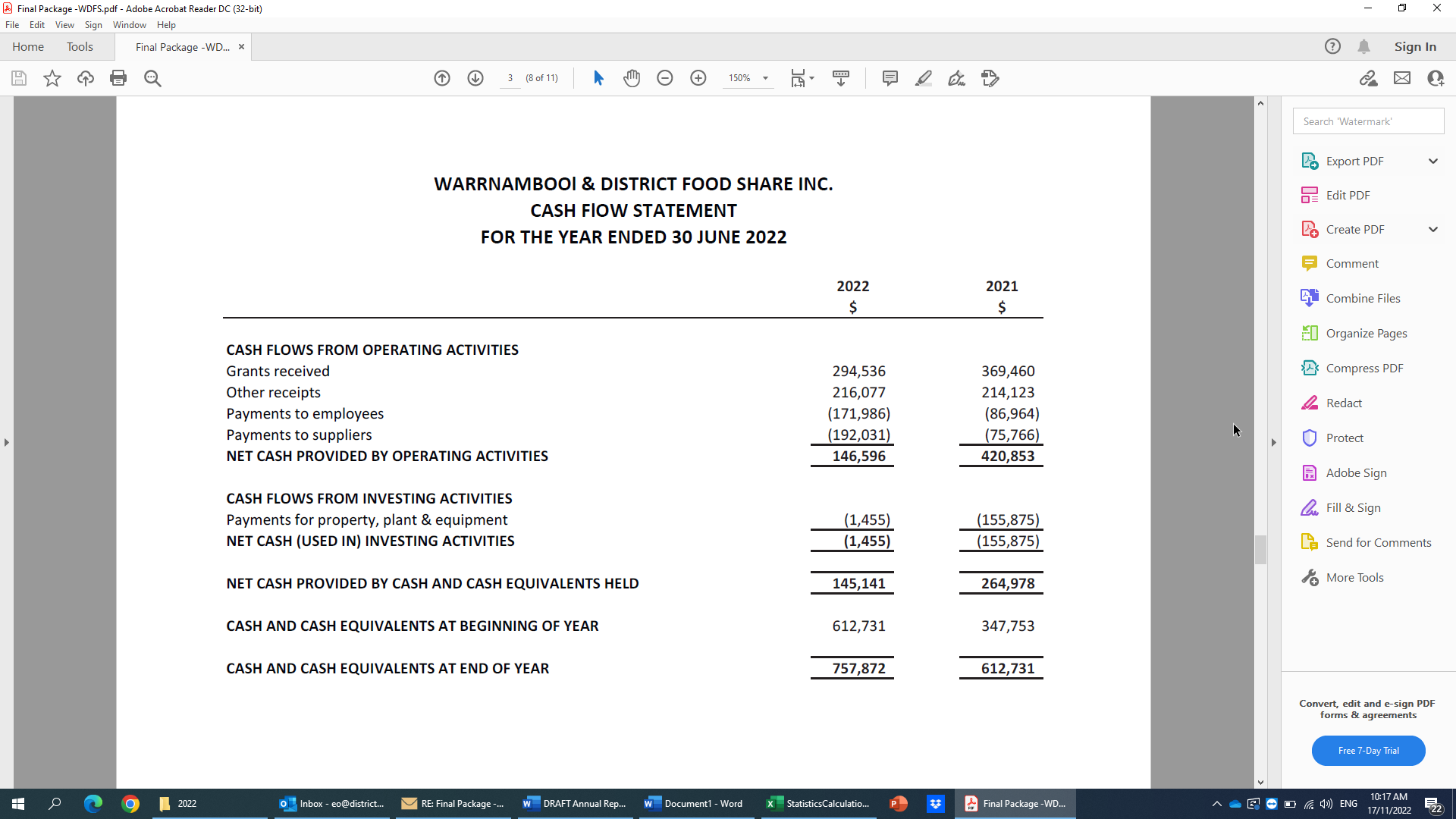 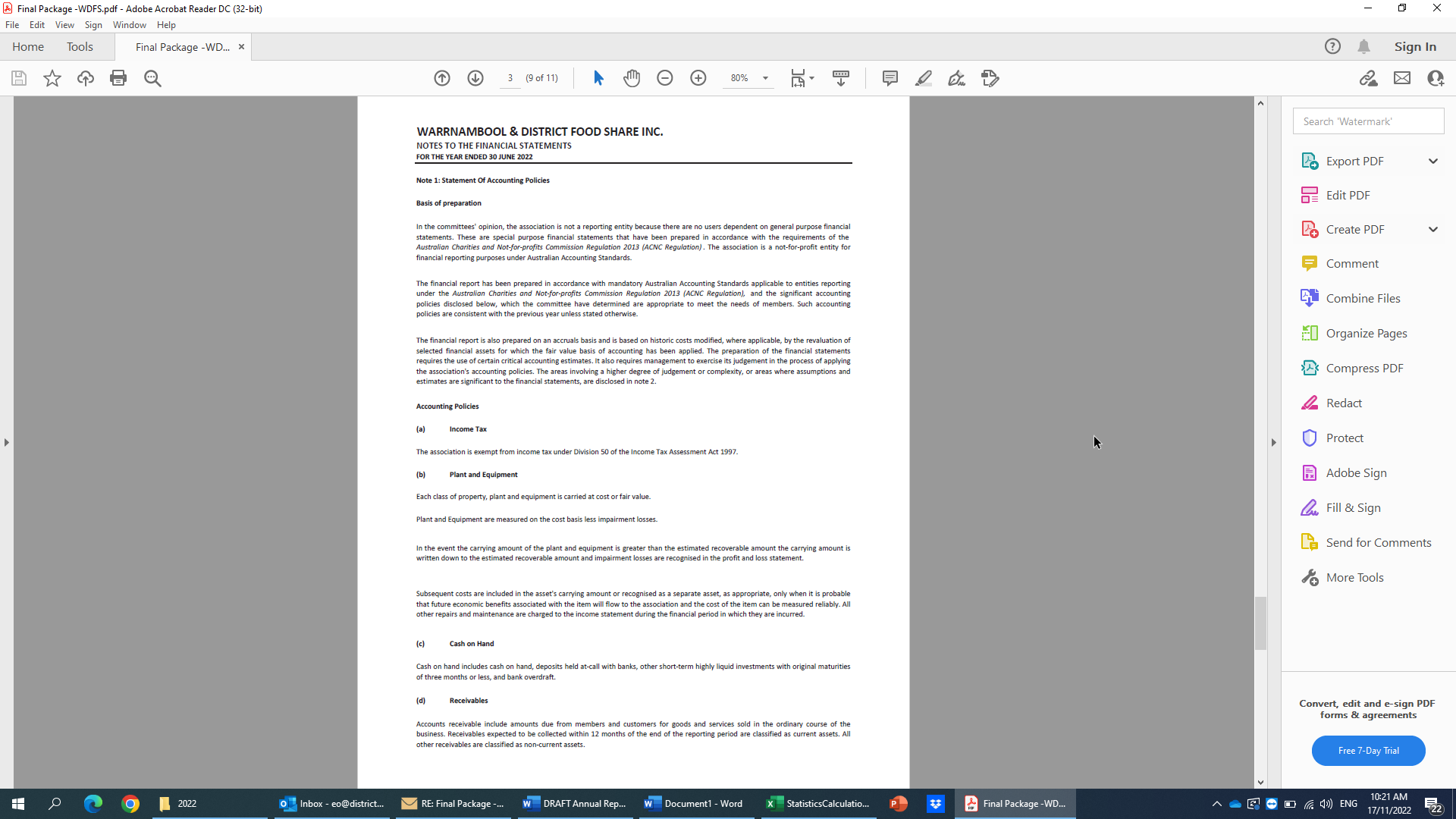 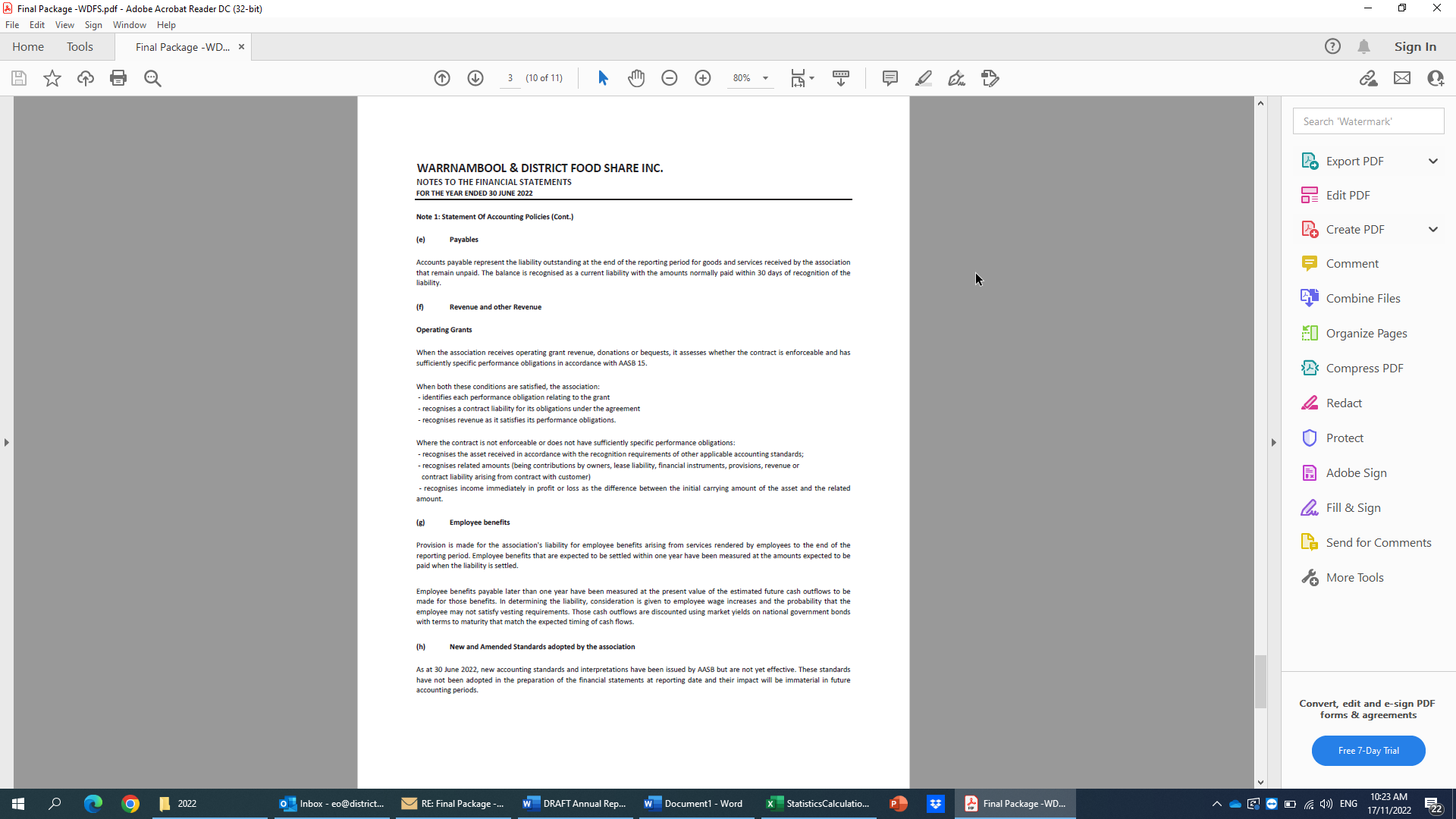 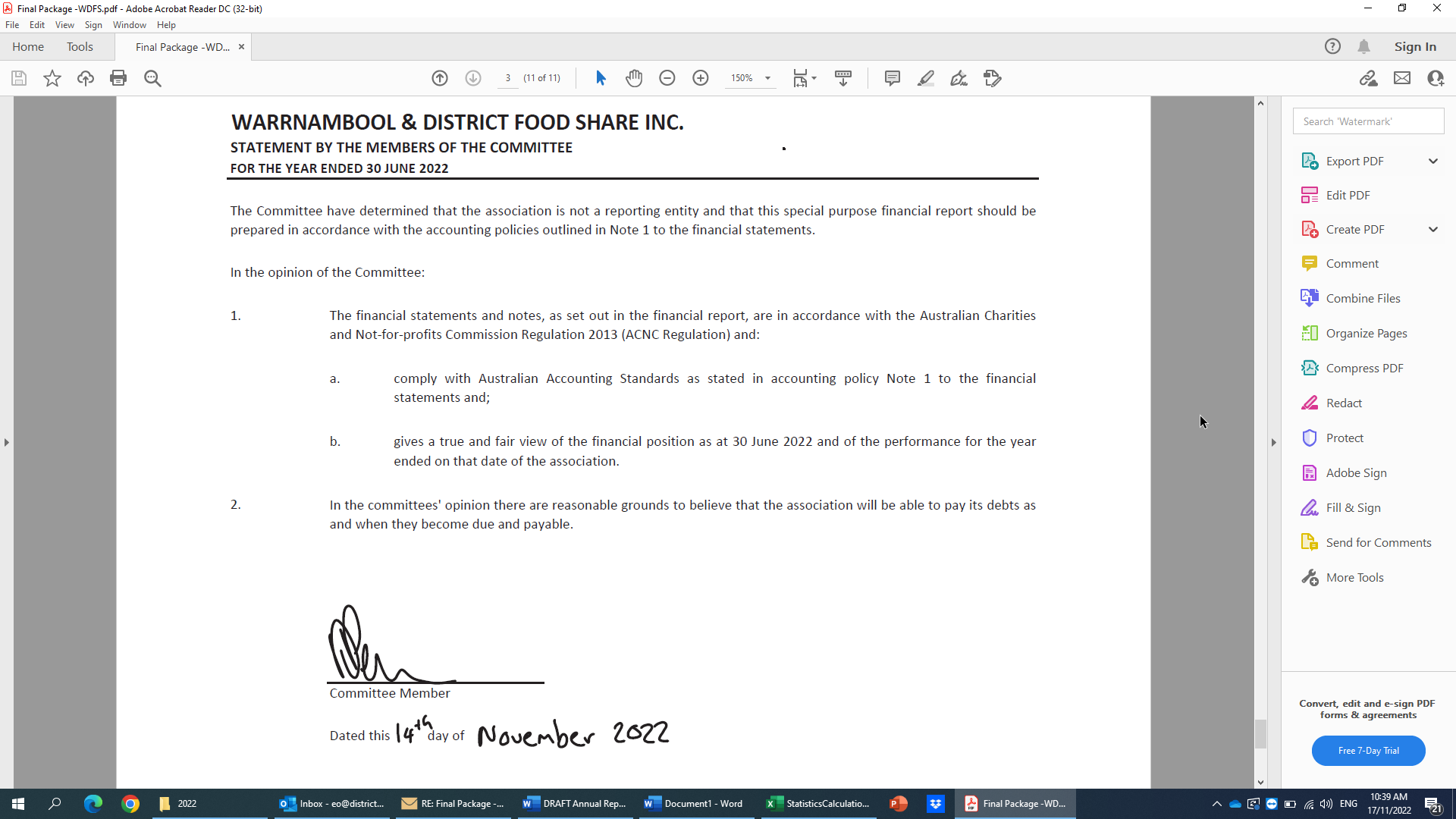 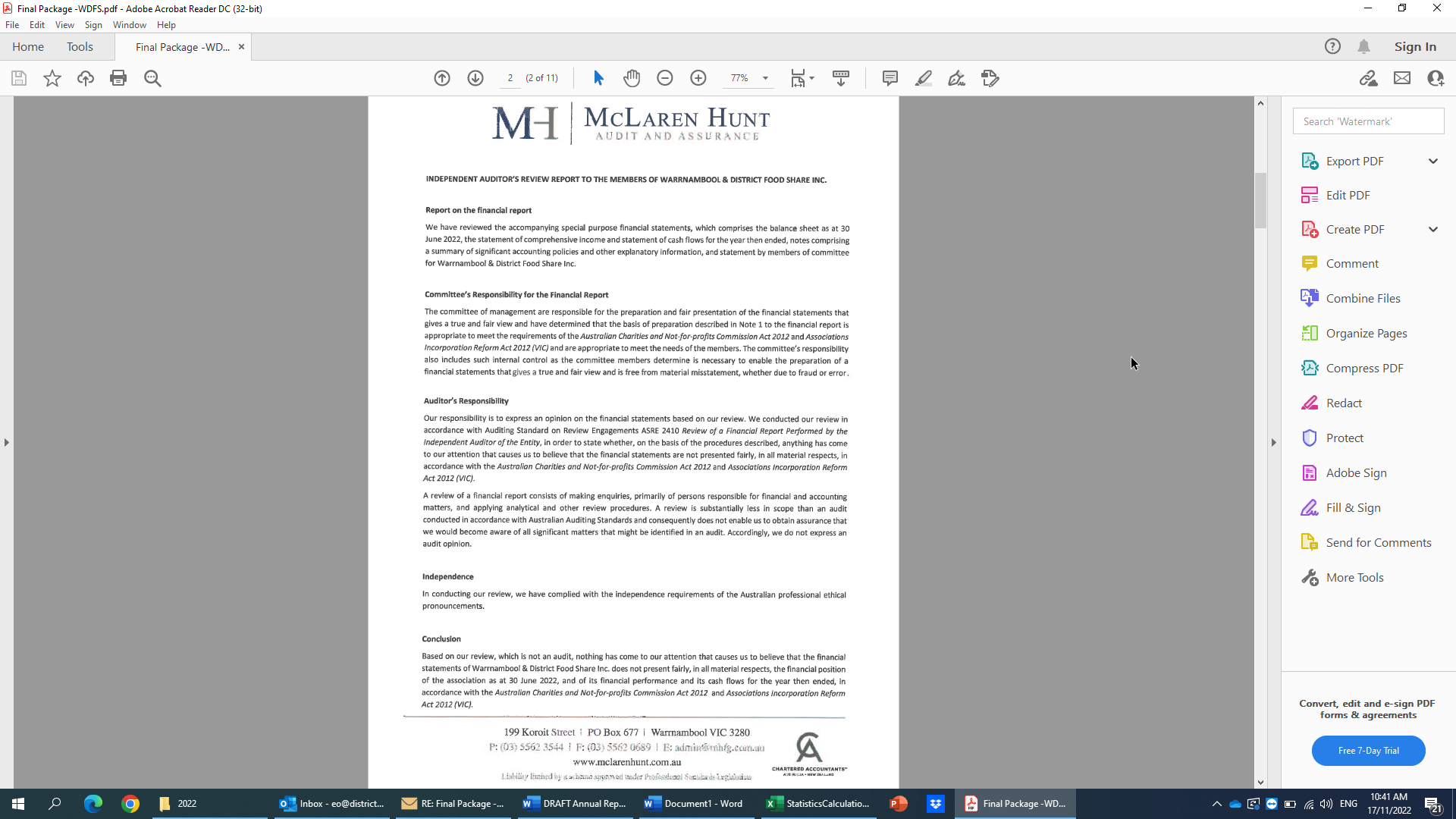 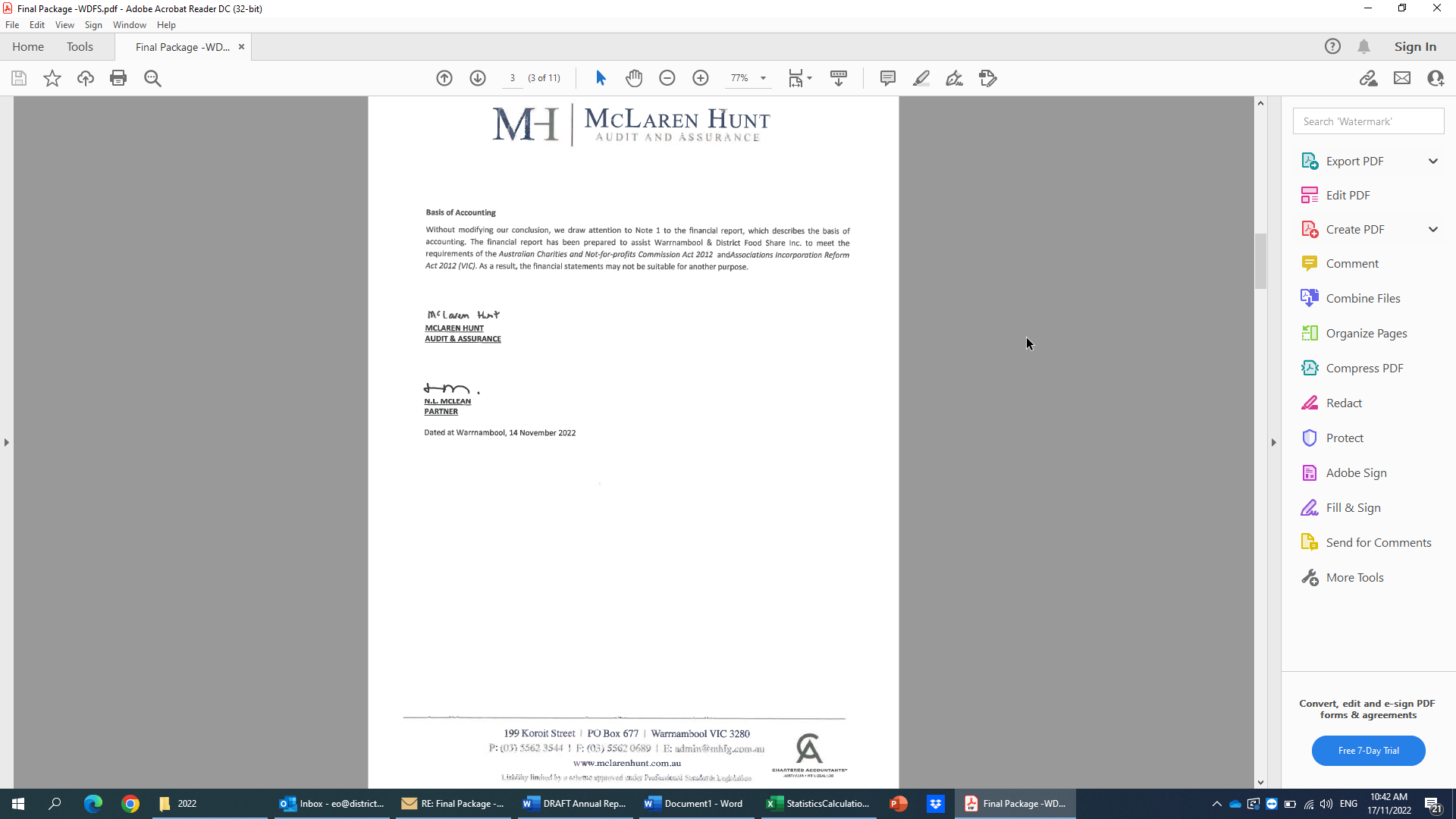 OUR STRATEGY OUR VISION
Food Share will sustainably source and distribute food, so no-one goes hungry in south west VictoriaOUR MISSION
To operate a highly effective and sustainable service that provides food to be distributed to our partners across south west Victoria.OUR VALUES 
Integrity – We always act with integrity.
Accountability – We will be accountable for what we do in collaboration with our partners.
Respect – We demonstrate respect for all. 
Responsiveness – We proactively & reliably meet food support demand across south west Victoria.OUR CHALLENGESMaintaining financial stabilityAddressing food insecurity in our region Accommodating growth in demandOUR OPPORTUNITIESForming active community partnerships Broaden community outreach across south west Victoria Partnering Governmental and community programs Reducing food waste to landfill
OUR GOALS Goal One - Maintain Financial Sustainability Objectives:Maintain 12-month operating budget in reserve  Maintain disaster recovery fund to purchase of emergency food  Secure government funding for period 2023 to 2025Goal Two - Increase awareness and understanding of Food Share’s essential roleObjective: Increase our brand awareness across south west VictoriaGoal Three - Strengthen our partnerships to improve sustainability and increase our service impactObjective: Membership of Regional Food Security Alliance (RFSA) providing collective voice to GovernmentMaximise collective food purchasing via RFSA membership 
Goal Four - Continually review our operational model and structures  Objectives: Maintain a positive, inclusive, and nurturing culture for our volunteers and staff Implementation of system improvements and shared services